№ 01-21-40/589-вн от 15.04.2021 «14 апреля 2021 года № 100Нұр-Сұлтан қаласы                                                                                                               город Нур-СултанО внесении изменений и дополнений в постановления Главного государственного санитарного врача на транспортеВ целях предупреждения распространения коронавирусной инфекции (далее - COVID-19) среди населения в соответствии с подпунктом 1 статьи 104 Кодекса Республики Казахстан «О здоровье народа и системе здравоохранения» от 7 июля 2020 года № 360-VI ЗРК, ПОСТАНОВЛЯЮ:Внести в постановление Главного Государственного санитарного врача на транспорте от 26 ноября 2020 года № 71 «О карантинных требованиях на внутренних и международных авиарейсах» следующие изменения:-  подпункт 4 пункта 2 исключить;- дополнить пункт 1 подпунктом 16) в следующей редакции: «в регионах, расположенных в зоне высокого риска (красная зона) ограничение допуска в здания аэропортов провожающих и встречающих».Внести в постановление Главного Государственного санитарного врача на транспорте от 24 августа 2020 года № 55 «Об ограничительных карантинных мерах и поэтапном их смягчении при железнодорожных сообщениях в Республике Казахстан» следующие изменения:- дополнить пункт 2 подпунктом 20) в следующей редакции: «в регионах, расположенных в зоне высокого риска (красная зона) ограничение допуска в здания железнодорожных вокзалов провожающих и встречающих».Признать утратившим силу постановления Главного государственного санитарного врача на транспорте от 31 октября 2020 года № 59 «Об усилении ограничительных мер по COVID-19 в Восточно-Казахстанской области на внутренних воздушных и железнодорожных сообщениях» и от 4 ноября 2020 года № 61 «Об усилении ограничительных мер по COVID-19 в Северо-Казахстанской области на внутренних воздушных и железнодорожных сообщениях».Контроль за исполнением настоящего постановления возложить на заместителя Главного государственного санитарного врача на транспорте Калмаганбетова Б.С.Настоящее постановление вступает в силу со дня подписания.Главный государственный санитарный врач на транспорте                                            Ж. УразалинаСогласовано15.04.2021 09:58 Каспанова Айгуль МаратовнаПодписано15.04.2021 09:59 Уразалина Жанар Амангельдыевна«Қазақстан  РеспубликасыНЫҢДенсаулық сақтау министрлігі САНИТАРИЯЛЫҚ-эПИДЕМИОЛОГИЯЛЫҚбақылау комитеті кӨЛІКТЕГІ САНИТАРИЯЛЫҚ-ЭПИДЕМИОЛОГИЯЛЫҚбақылау департаменті»РЕСПУБЛИКАЛЫҚ МЕМЛЕКЕТТІК МЕКЕМЕСІкөліктегі бас мемлекеттік                                                                                   санитариялық  дәрігері          «Қазақстан  РеспубликасыНЫҢДенсаулық сақтау министрлігі САНИТАРИЯЛЫҚ-эПИДЕМИОЛОГИЯЛЫҚбақылау комитеті кӨЛІКТЕГІ САНИТАРИЯЛЫҚ-ЭПИДЕМИОЛОГИЯЛЫҚбақылау департаменті»РЕСПУБЛИКАЛЫҚ МЕМЛЕКЕТТІК МЕКЕМЕСІкөліктегі бас мемлекеттік                                                                                   санитариялық  дәрігері          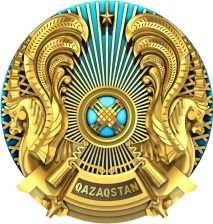 РЕСПУБЛИКАНСКОЕ  гОСУДАРСТВЕННОЕ УЧРЕЖДЕНИЕ «Департамент   САНИТАРНО-ЭПИДЕМИОЛОГИЧЕСКОГО контроля НА ТРАНСПОРТЕ Комитета САНИТАРНО-эПИДЕМИОЛОГИЧЕСКОГО контроля  Министерства здравоохранения Республики Казахстан»главный государственный санитарный врач на транспортеқаулысы                                                     қаулысы                                                           постановление